Информацияо проведенной работе волонтерскими отрядами учреждений общего среднего образования по оказанию помощи одиноко проживающим пожилым гражданам за период с 13 июля по 19 июля 2018 г.ФотоДата Школа, класс, название волонтёрского отряда, кол-во участников, место деятельности, ФИО кому помогалиКраткое описание деятельности (что сделали, когда – дата, и т.д.)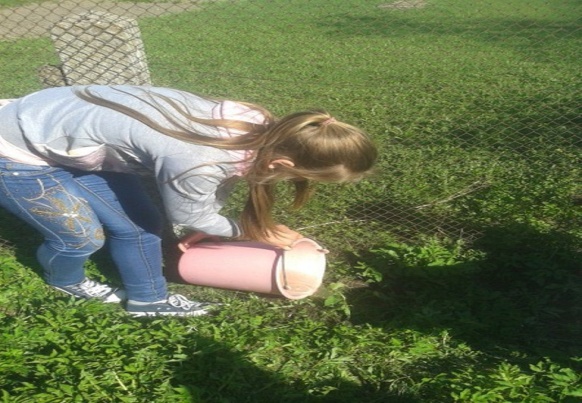 12.07Голынковская СШБелодед Зинаида ПетровнаПомощь по домашнему хозяйству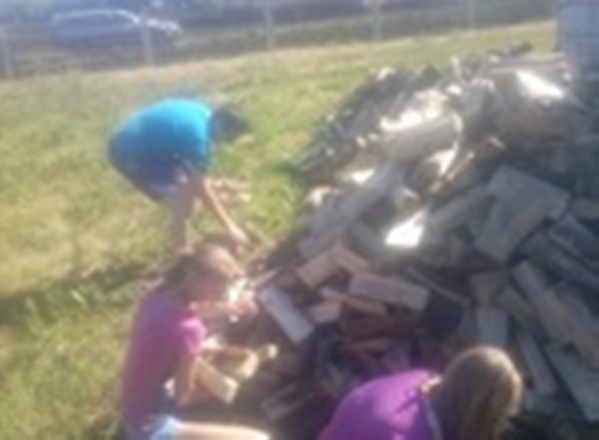 13.07Голынковская СШЛамеко Надежда ИвановнаСложили дрова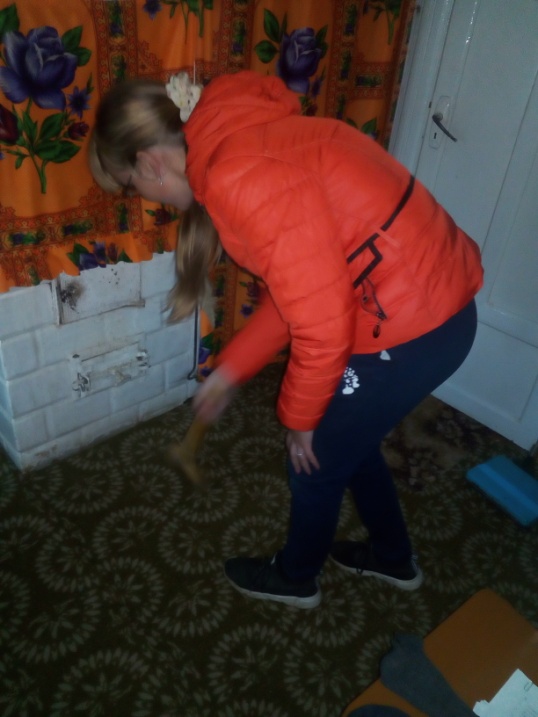 В связи с погодными условиями дети к оказанию помощи  больше не привлекались.16.07Князевская СШ, 10 класс, 1 учащаяся, Гришкевич Тафилия Александровна, д.Подболотье, ул.Солнечная, 17 (одинокопроживающая)Уборка в доме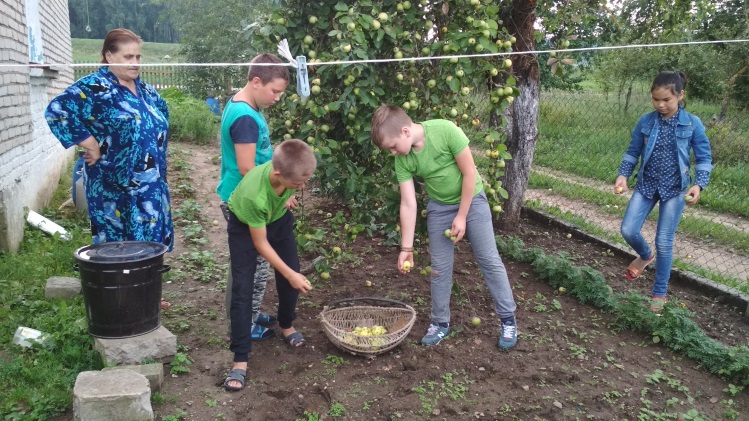 17.07Каролинская СШ, 6-7 класс, члены волонтерского отряда «Надежда» (4 человека)Оказали помощь Кицун М.М.Собрали опавшие яблоки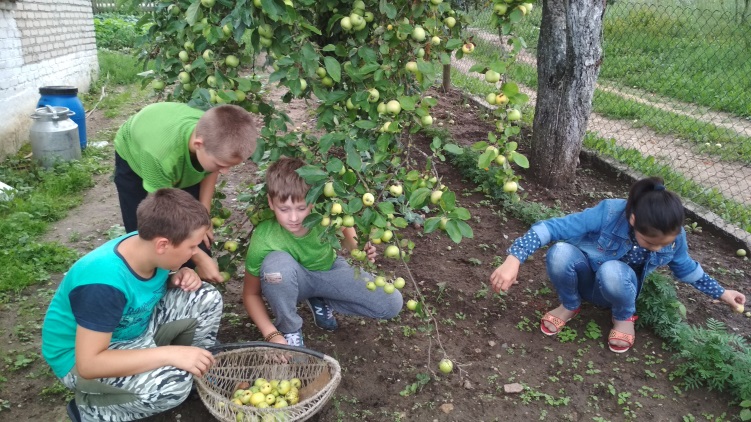 17.07Каролинская СШ, 6-7 класс, члены волонтерского отряда «Надежда» (4 человека)Оказали помощь Кицун М.М.Собрали опавшие яблоки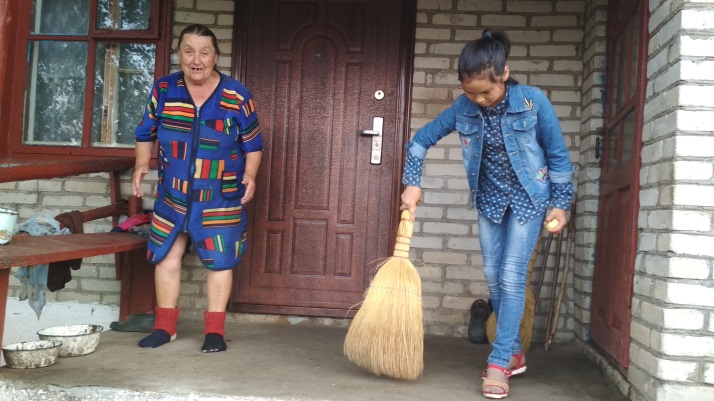 17.07Каролинская СШ, 6-7 класс, члены волонтерского отряда «Надежда» (4 человека) Оказали помощь Жуковской Г.С.Подмели крыльцо,принесли воды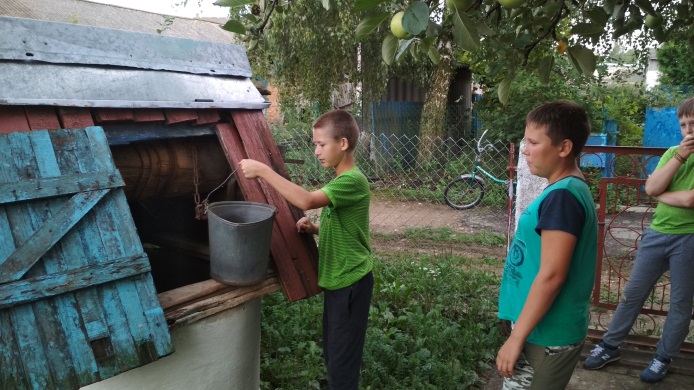 17.07Каролинская СШ, 6-7 класс, члены волонтерского отряда «Надежда» (4 человека) Оказали помощь Жуковской Г.С.Подмели крыльцо,принесли воды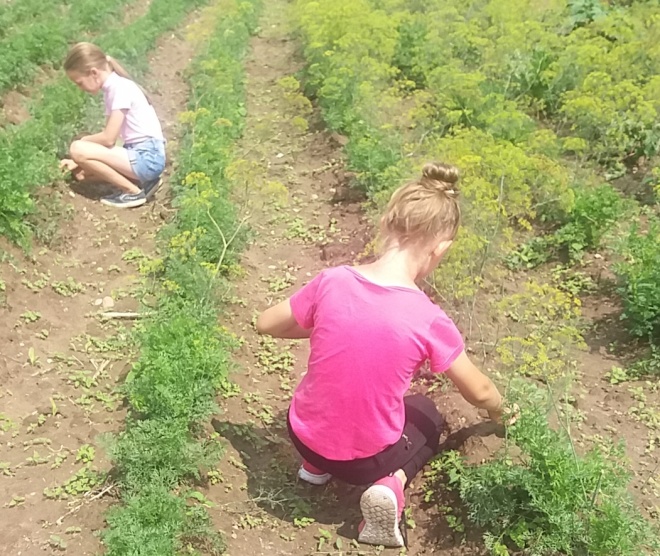 18.07ГУО «Елковская СШ», 5класс и 6 класс, 4 учащихся.Оказана помощь Филитович В.П., ветерану педагогического труда.Прополка огорода 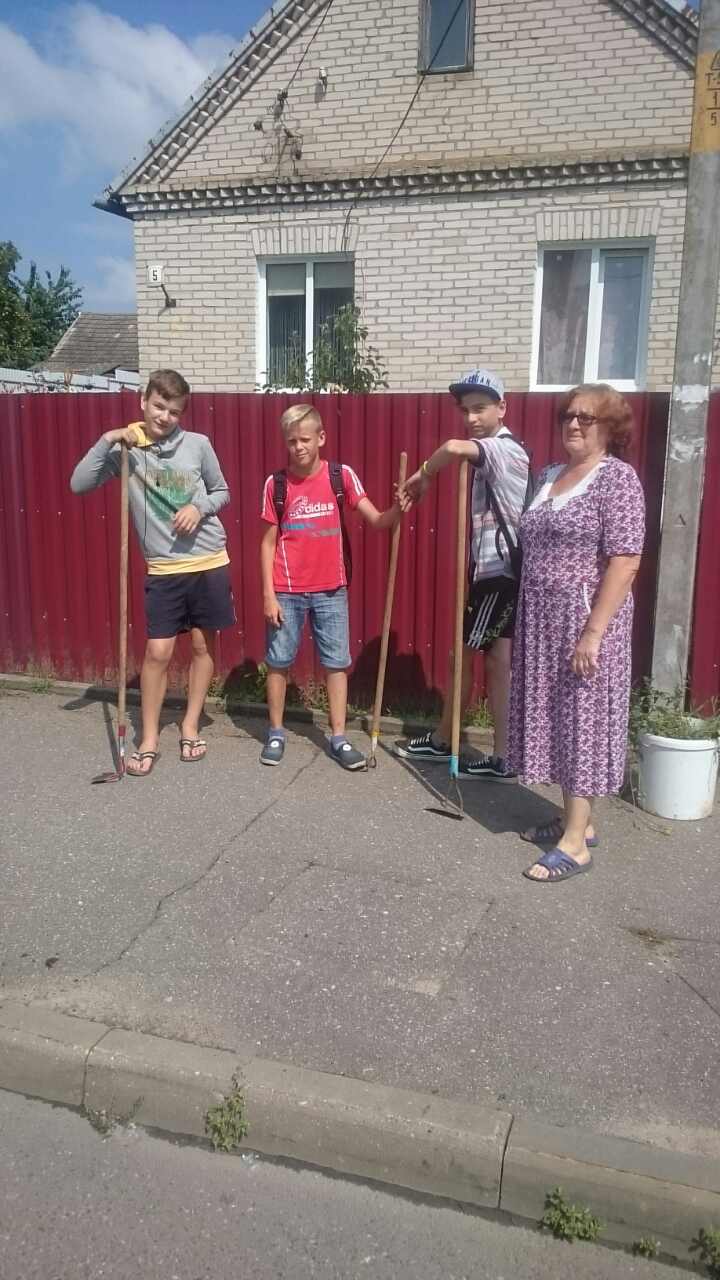 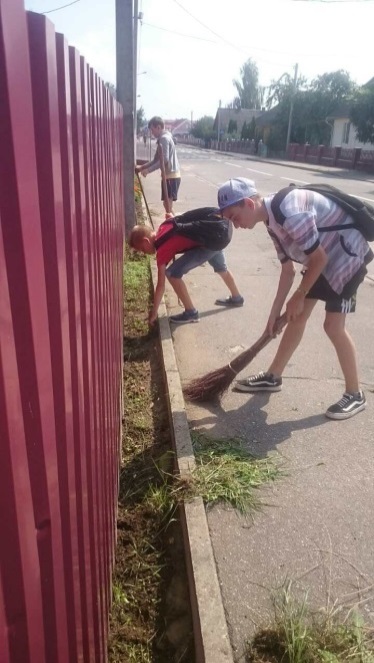 18.07СШ №2 г.п. Зельва, 7 кл., волонтерский отряд «Надежда», 3 чел,  г.п. Зельва , ул. 17 Сентября д.5Ветеран педагогического труда Позняк Ирина ПетровнаПочистили дорожку перед домом, убрали сорняки у забора13.0713.07УО «Государственная гимназия № 1 г.п. Зельва»,9, 6 класс (5 человек)ул. Матросова Почебыт Вера ИвановнаБеседа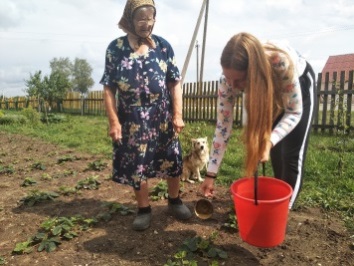 14.0714.07УО «Государственная гимназия № 1 г.п. Зельва»Санукевич Дарья 9 класс, д. Королино,  Кузьмич Зинаида МакаровнаПомощь на приусадебном участке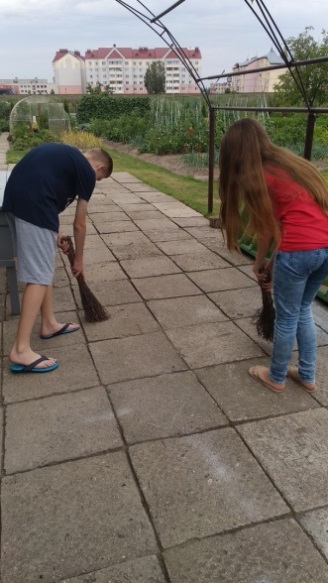 16.0716.07УО «Государственная гимназия № 1 г.п. Зельва», 8 класс (4 человека), д.Бородичи, ул.ПионерскаяБуслович Станислава Ксаверьевна Уборка во дворе дома 18.07Деречинский детский сад -  средняя школа«Доброе сердце» Бартош Анна Леонтьевна, ПеляжинПринесли воды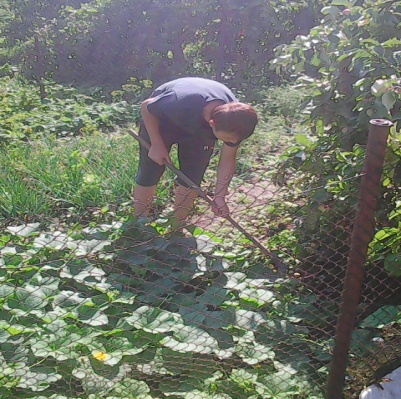 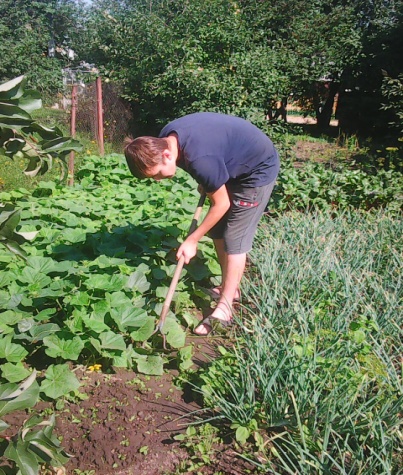 17.07ГУО «УПК Мижеричский д/с-БШ им. В.Ляха»8 класс, отряд «Милосердие», 2 человекад. Задворье, Антонович Елена МихайловнаПрополка огорода